Осуждение без назначения наказания – минимально возможная форма реализации уголовной ответственности, воздействие которой сводится к возложению на лицо, совершившее преступление, статуса осужденного, вследствие чего в течение срока судимости за ним осуществляется профилактическое наблюдение.  Продолжительность срока осуждения (судимости) зависит от тяжести совершенного преступления, за которое лицо осуждено без назначения наказания. Так, при осуждении: Слова закона «длительного безупречного поведения» выражают скорее не только длительность периода после совершения преступления, в течение которого виновный в преступлении должен соответствующим образом проявить себя, но и системность разных по характеру актов поведения, что и позволяет суду констатировать наличие стойкой психологической направленности на законопослушное поведение.Продолжительность периода, в течение которого лицо вело себя безупречно, должна быть значительной, позволяющей с уверенностью судить, что лицо стремиться к законопослушному поведению. Это своеобразный испытательный срок, который формально законодательным не определен и оценивается исключительно судом. Поведение виновного после совершения преступления, которое может свидетельствовать о его стремлении к законопослушному поведению может проявляться по разному: это примерное поведение в быту, на работе, явка с повинной, содействие органам следствия в установлении обстоятельств совершенного преступления, признание своей вины в содеянном, возмещение причиненного преступлением вреда, отношение к семье, оказание помощи пострадавшим и т.п. Безупречность поведения должна выражаться и в том, что на протяжении относительно длительного отрезка времени виновный не допускал существенных правонарушений.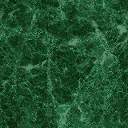 